П Р О Е К Т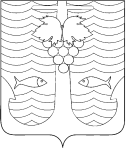 АДМИНИСТРАЦИЯ ТЕМРЮКСКОГО ГОРОДСКОГО ПОСЕЛЕНИЯТЕМРЮКСКОГО РАЙОНАПОСТАНОВЛЕНИЕ О внесении изменений в постановление администрации Темрюкского городского поселения Темрюкского района от 24 сентября 2019 года №1225 «Об утверждении административного регламента предоставления муниципальной услуги «Предоставление информации об очередности предоставления жилых помещений на условиях социального найма»»В соответствии с Законом Краснодарского края от 03 апреля 2020 года № 4251-КЗ « О внесении изменений в статью 6.2 Закона Краснодарского края « Об  отдельных вопросах организации  предоставления государственных и муниципальных услуг на территории Краснодарского края», в целях приведения муниципальных правовых актов в соответствие с действующим законодательством Российской Федерации п о с т а н о в л я ю:1. Внести в постановление администрации Темрюкского городского поселения Темрюкского района от 24 сентября 2019 года № 1225 «Об утверждении административного регламента предоставления муниципальной услуги «Предоставление информации об очередности предоставления жилых помещений на условиях социального найма»» следующие изменения:1) подраздел 6.2 раздела 6 дополнить пунктом 6.2.6 следующего содержания: «6.2.6 При предоставлении муниципальных услуг взаимодействие между Администрацией и МФЦ осуществляется с использованием информационно-телекоммуникационных технологий по защищенным каналам связи.МФЦ направляет электронные и (или) электронные образы документов, заверенные в установленном порядке электронной подписью уполномоченного должностного лица МФЦ, в Администрацию, если иное не предусмотрено федеральным законодательством и законодательством Краснодарского края, регламентирующим предоставление муниципальных услуг. При отсутствии технической возможности МФЦ, в том числе при отсутствии возможности выполнить требования к формату файла документа в электронном виде, заявления и иные документы, необходимые для предоставления муниципальных услуг, направляются МФЦ в уполномоченный орган на бумажных носителях.Администрация при предоставлении муниципальных услуг обеспечивает прием электронных документов и (или) электронных образов  документов, необходимых для предоставления муниципальной услуги, и их  регистрацию без необходимости повторного представления заявителем или МФЦ таких документов на бумажном носителе, если иное не установлено федеральным законодательством и законодательством Краснодарского края, регламентирующим предоставление муниципальных услуг.Предоставление муниципальной услуги начинается с момента приема и регистрации Администрацией электронных документов (электронных образов документов), необходимых для предоставления муниципальной услуги, за исключением случая, если для процедуры предоставления услуги в соответствии с законодательством требуется личная явка».         2. Ведущему специалисту (по организационным вопросами взаимодействию со средствами массовой информации (СМИ) (Лавренко) официально опубликовать постановление «О внесении изменения в постановление администрации муниципального образования Темрюкский район от24 сентября 2019 года №1225 «Об утверждении административного регламента предоставления муниципальной услуги «Предоставление информации об очередности предоставления жилых помещений на условиях социального найма» в периодическом печатном издании газете Темрюкского района «Тамань», официально опубликовать (разместить) на официальном сайте муниципального образования Темрюкский район в информационно-телекоммуникационной сети  «Интернет», а так же разместить на официальном сайте администрации Темрюкского городского поселения Темрюкского района в информационно-телекоммуникационной сети «Интернет».3. Контроль за выполнением настоящего постановления возложить на заместителя главы Темрюкского городского поселения Темрюкского района М.В. Казакову.4. Постановление вступает в силу после его официального опубликования.Глава Темрюкского городского поселенияТемрюкского района                                                                         М.В. ЕрмолаевПОЯСНИТЕЛЬНАЯ ЗАПИСКАк проекту постановления администрации Темрюкского городского поселения Темрюкского района «О внесении изменений в постановление администрации Темрюкского городского поселения Темрюкского района от 24 сентября 2019 года № 1225 «Об утверждении административного регламента предоставления муниципальной услуги «Предоставление информации об очередности предоставления жилых помещений на условиях социального найма»»Проект постановления администрации Темрюкского городского поселения Темрюкского района «О внесении изменений в постановление администрации Темрюкского городского поселения Темрюкского района от    24 сентября 2019 года № 1225 «Об утверждении административного регламента предоставления муниципальной услуги «Предоставление информации об очередности предоставления жилых помещений на условиях социального найма»» разработан:с целью исполнения решений протокола № 8 от 06.08.2019 года заседания комиссии по повышению качества и доступности государственных и муниципальных услуг и организации межведомственного взаимодействия в Краснодарском крае (далее – Комиссия) поутверждению актуализированных типовых формулировок для внесения изменений в регламенты в части: 1) предоставления муниципальных услуг по экстерриториальному принципу в МФЦ Краснодарского края;	2) указания перечня административных процедур (действий) выполняемых МФЦ Краснодарского края, а также их порядка выполнения.Указанные изменения вносятся в связи с отсутствием реализации функции по предоставлению муниципальных услуг в полном объеме МФЦ Краснодарского края, включая принятие решения о предоставлении муниципальной услуги или об отказе в ее предоставлении, составление и подписание соответствующих документов по результатам предоставления такой услуги либо совершение надписей или иных юридически значимых действий, являющихся результатом предоставления муниципальной услуги.в связи с приведением в соответствие действующему законодательству.Начальник отдела по вопросамжилищно-коммунального хозяйства администрацииТемрюкского городского поселенияТемрюкского района                                                                            Д.В. БровкоЛИСТ СОГЛАСОВАНИЯпроекта постановления администрации Темрюкского городского поселения Темрюкского района от______________№___________«О внесении изменений в постановление администрации Темрюкского городского поселения Темрюкского района от 24 сентября 2019 года № 1225«Об утверждении административного регламента предоставления муниципальной услуги «Предоставление информации об очередности предоставления жилых помещений на условиях социального найма»»Проект подготовлен и внесен:Ведущим специалистом отдела по вопросамжилищно-коммунального хозяйства администрации Темрюкского городского поселения Темрюкского района                                                                     В.В. КамышенцеваЗаместитель главы Темрюкского городского поселения Темрюкского района                                                                            М.В. Казакова Начальник общего отдела Темрюкского городского поселения Темрюкского района                                                                           Л.В. ОтставнаяЗАЯВКАК ПОСТАНОВЛЕНИЮадминистрации Темрюкского городского поселения Темрюкского районаот ____________________ №______________«О внесении изменений в постановление администрации Темрюкского городского поселения Темрюкского района от 24 сентября 2019 года № 1225«Об утверждении административного регламента предоставления муниципальной услуги «Предоставление информации об очередности предоставления жилых помещений на условиях социального найма»»Проект внесен: ведущим специалистом отдела по вопросам                             жилищно-коммунального хозяйства администрации Темрюкского городского поселения Темрюкского района.Постановление разослать:1. Отдел по вопросам жилищно-коммунального хозяйства – 1 экз.2. Прокуратура – 1 экз.3.Общий отдел администрации Темрюкского городского поселения Темрюкского района Л.В. Отставной (опубликовать) – 1 экз.Ведущий специалист отдела по вопросамжилищно-коммунального хозяйства администрации Темрюкского городского поселения Темрюкского района                                                                     В.В. Камышенцева